______________________________________________________________________ИНФОРМАЦИОННОЕ ПИСЬМОЕлабужский институт (филиал) ФГАОУ ВО «Казанский (Приволжский) федеральный университет»22 сентября 2023проводит Всероссийскую научно-практическую конференцию для иностранных студентов, обучающихся в российских вузах «Студенты в научном поиске»К участию в конференции приглашаются иностранные студенты (бакалавры и магистранты), обучающиеся в вузах России.Цель конференции: создать условия для самореализации в интеллектуальной деятельности иностранных студентов, обучающихся в вузах России. Задачи конференции: - способствовать активизации и обогащению опыта научно-исследовательской и профессионально-исследовательской деятельности иностранных студентов;- создать интеллектуально-культурную среду для научной коммуникации иностранных студентов;- содействовать повышению качества подготовки иностранных студентов в вузах России;- формирование ориентации иностранных студентов на продолжение образования в магистратуре и аспирантуре вузов России. Основные направления работы конференции:1. Актуальные научные проблемы в области гуманитарных и естественных наук.2. Ведущие тренды развития инженерного дела.3. Перспективные разработки промышленных технологий.4. Экономическое и технологическое предпринимательство. 5. IT- технологии и их будущее и др.Конференция проводится на базе Елабужского филиала ФГАОУ ВО «Казанский (Приволжский) федеральный университет» по адресу: Республика Татарстан, г. Елабуга, ул. Казанская 89. Информация о программе ее работы будет сообщена дополнительно. Формы участия в конференции: - очное выступление с докладом (в том числе дистанционное);- представление стендового (постерного) доклада;- заочное участие (представление текста доклада для его опубликования в сборнике конференции).Доклады готовятся под руководством научного руководителя. Для участия в конференции необходимо до 10 сентября 2023 г. выслать в оргкомитет по электронной почте nanikosavina@mail.ru заявку и статью, оформленную согласно требованиям с пометкой «На конференцию».Приложение 1.Заявка на участие(отдельным файлом: Фамилия, имя, отчество_Заявка.doc)(на почту: nanikosavina@mail.ru)22 сентября 2023г.Всероссийская научно-практическая конференция для иностранных студентов «Студенты в научном поиске»Приложение 2.Требования к оформлению статей, представляемых для публикации в сборнике конференции.По итогам конференции планируется издание сборника материалов конференции. Плата за публикацию статей не взимается.Рабочий язык конференции: русский язык.На рассмотрение принимаются статьи, соответствующие тематике конференции. В представленной статье обязательно указываются:– Индекс Универсальной десятичной классификации (УДК http://teacode.com/online/udc/). Формат УДК 123.45– Сведения об авторе (фамилия, инициалы, уровень образования, место учебы, город, адрес электронной почты) и научном руководителе (фамилия, инициалы, ученая степень, ученое звание, должность, место работы, город, адрес электронной почты) на русском и английском языках. Данные сведения будут опубликованы. Шрифт Times New Roman – 12 пт; курсив (ФИО – жирный курсив); выравнивание – по ширине; междустрочный интервал – одинарный; абзац 0 пт, 0 см. Поля текста – сверху, снизу, справа и слева по 2 см. Подзаголовочные сведения об авторе содержат следующие данные:– Фамилия, инициалы студента.– Наименование организации.– Электронный адрес (без слова e-mail). - Фамилия, инициалы, ученая степень и должность научного руководителя.– Наименование организации.– Электронный адрес. Статья должна содержать:– Заглавие на русском и английском. Шрифт Times New Roman – 12 пт, жирный, межстрочный интервал – одинарный; абзац 0 пт, 0 см.; выравнивание – по центру. Заголовок оформляется прописными (заглавными) буквами.– Требования к тексту аннотации (основаны на ГОСТ Р 7.0.99):Аннотация. — структурированное авторское резюме от 200 до 250 слов (без учета предлогов, союзов и т.п.), состоящее из четырех абзацев: постановка проблемы; цели и задачи исследования; методы; результаты, краткие выводы. Шрифт Times New Roman – 12 пт, межстрочный интервал – 1,5; абзацный отступ – 1,25, выравнивание – по ширине.Сведения, содержащиеся в заглавии статьи, не должны повторяться в тексте аннотации. Следует избегать лишних вводных фраз (например: «Автор статьи рассматривает…», «в статье рассматривается…»).  Ключевые слова: – 6–10 слов на русском и английском языках. Шрифт Times New Roman – 12 пт, межстрочный интервал – 1,5, абзацный отступ – 1,25, выравнивание – по ширине.Ссылки размещаются в тексте после цитаты или авторской позиции в квадратных скобках с указанием порядкового номера источника цитирования и страницы, например [1, с. 145]. Список источников должен включать только те работы, которые упоминаются в тексте статьи и были опубликованы.Список источников располагается после текста статьи, источники нумеруются в алфавитном порядке источников. Под одним номером допустимо указывать только один источник. В списке литературы обязательны указания на год и место издания, издательство, общее количество страниц в издании. Для периодических изданий – номер выпуска (тома), конкретные страницы, на которых содержится соответствующий материал. Для Интернет-изданий – полное название ресурса с использованием аббревиатуры «URL».Работа должна быть выполнена в текстовом редакторе Word; шрифт Times New Roman – 12 кегль, межстрочный интервал – 1,5; параметры страницы: поля – 2 см, нумерация страниц не выставляется; абзацный отступ 1,25 см.; выравнивание – по ширине. Объём статьи – от 4 до 8 страниц. Все аббревиатуры и сокращения при первом упоминании в тексте должны быть расшифрованы.Наличие списка литературы обязательно. Список литературы оформляется в алфавитном порядке в соответствии с ГОСТ Р 7.0.5-2008. Библиографическая ссылка. Источник приводимых в рукописи цитат, статистических данных и т.п. должен быть точно указан. Цитаты (знаки препинания, правописание и пр.) должны быть выверены. Когда ссылка делается на иностранный источник, библиографические элементы необходимо указывать в той же последовательности, что и для источников на русском языке. Ссылка делается на языке оригинала без сокращений и аббревиатур.Материалы, не соответствующие указанным требованиям, а также опубликованные ранее или предложенные в несколько журналов, к рассмотрению и рецензированию не принимаются. Автор несет личную ответственность за оригинальность текста, а также за достоверность приведенных данных и точность цитируемых текстов.Статьи направляются в электронном формате по адресу: nanikosavina@mail.ruПримерУДК123.45НАЗВАНИЕ СТАТЬИСмирнова О.И., студентка 4 курса,Воронежский государственный университет,г. Воронеж, РоссияНаучный руководитель: канд. наук, доцент Владимиров В.И.Воронежский государственный университет,г. Воронеж, РоссияАннотация. Текс текст текст текст текст текст текст текст текст текст текст текст текст текст тест.Текст текст текст текст текст текст текст текст текст текст текст текст текст текст текст текст текст текст.Ключевые слова: текст, текст, текст, текст, текст, текст, текст, текст.ARTICLE TITLESmirnova O.I., 4th year student, Voronezh State University,Voronezh, RussiaScientific adviser:Phd, Associate Professor Vladimirov V.I.Voronezh State University,Voronezh, RussiaAbstract. Text text text text text text text text text text text text text text.Text text text text text text text text text text text text text text text text text text text.Keywords: text, text, text, text, text, text, text, text.Текст текст текст текст текст текст текст текст текст текст текст текст текст текст текст текст текст текст.Текст текст текст текст текст текст текст текст текст текст текст текст текст текст текст текст текст текст.Список литературы1. Батаршев А.В. Психология индивидуальных различий: от темперамента к характеру типологии личности. – М.: Владос, 2000. – 312 с.2. Овчарова Р.В. Практическая психология образования: учеб. пособие для студ. психол. фак. ун-тов. – М.: Издательский центр «Академия», 2003. – 448 с.Уровень оригинальности текста статьи должен составлять не менее 70%.Не допускаются: нумерация страниц, интервалы между абзацами в основном тексте; формирование отступов с помощью пробелов; автоматическое формирование нумерованных и маркированных списков; цветное выделение текста; внутритекстовые выделения подчеркиванием и прописными буквами; копирование материалов из интернета.Оргкомитет оставляет за собой право не публиковать материалы, не соответствующие тематике конференции, не удовлетворяющие указанным требованиям, а также поступившие после указанного срока.Контактный телефон: +7(917) 28-29-561 Надежда Николаевна Савина (канд. пед. наук, доцент).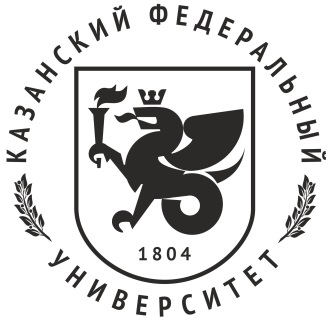 Министерство науки и высшего образования Российской ФедерацииФедеральное государственное автономное образовательное учреждение высшего образования«КАЗАНСКИЙ (ПРИВОЛЖСКИЙ) ФЕДЕРАЛЬНЫЙ УНИВЕРСИТЕТ»ОГРН 1021602841391ЕЛАБУЖСКИЙ ИНСТИТУТ (ФИЛИАЛ)Казанская ул., д. 89, Елабуга, 423604тел. (85557) 75521,факс (85557) 75421email: elabuga@kpfu.ruУчастник конференции ФамилияИмяОтчествоМесто учебыУровень образованияНаправление работы конференцииНазвание докладаКонтактный телефонАдрес e-mail